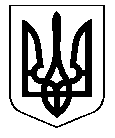 УКРАЇНАКОСТЯНТИНІВСЬКА МІСЬКА РАДАВИКОНАВЧИЙ КОМІТЕТР І Ш Е Н Н Явід 15.10.2014  № 331Про внесення змін до рішення виконкому міської ради від  16.07.2014   № 229«Про міський координаційний штаб з питань соціального забезпечення громадян України, які переміщуються з тимчасово окупованої території та районів проведення антитерористичної операції»         Керуючись  статтями 34, 36, 40, частиною 6 статті 59 Закону України «Про місцеве самоврядування в Україні» від 21.05.1997  № 280/97-ВР(зі змінами), виконком міської радиВИРІШИВ:Внести зміни  до рішення виконкому міської ради від  16.07.2014 № 229 «Про міський координаційний штаб з питань соціального забезпечення громадян України, які переміщуються з тимчасово окупованої території та районів проведення антитерористичної операції»: Вивести зі складу міського координаційного штабу з питань соціального забезпечення громадян України, які переміщуються з тимчасово окупованої території та районів проведення антитерористичної операції (далі-міський координаційний штаб)Мірошниченко Т.Г.Ввести до складу міського координаційного штабу:Дані щодо членів міського координаційного штабу Зубахіної С.В., Журавльова О.І., Нечволода С.В.  читати так:Міський голова									     С.Д.ДавидовБілоусаОлександра Сергійовичапровідного фахівця Костянтинівського     районного відділу Державної служби України з надзвичайних ситуацій, секретарем міського координаційного штабу (за згодою)БрайковськуТетяну Григорівнув.о. начальника відділення виконавчої дирекції Фонду соціального страхування від нещасних випадків на виробництві та професійних захворювань України у            м. Костянтинівці, членом міського координаційного штабу (за згодою)ВєрєтєніковуОлену Володимирівнуначальника Костянтинівського міського відділу Головного управління Державної міграційної служби України в Донецької області, членом міського координаційного штабу (за згодою)СебкоГалину Матвіївнудиректора Костянтинівської міської виконавчої дирекції Фонду соціального страхування з тимчасової втрати працездатності Донецького обласного відділення, членом міського координаційного штабу (за згодою)ЗубахінаСвітлана Володимирівнаначальник управління соціального захисту населення, член міського координаційного штабуЖуравльовОлексій Ігоревичкеруючий справами виконкому, член міського координаційного штабу НечволодСергій Валентиновичначальник Костянтинівського районного відділу Головного управління ДСНС України у Донецькій області, заступник голови міського        координаційного штабу (за згодою)